MUNICIPIO DE TLAJOMULCO DE ZÚÑIGA, JALISCOOFICIALÍA MAYOR “CONVOCATORIA DE LICITACIÓN PÚBLICA LOCAL”OM-46/2023“ADQUISICIÓN RADIOS PORTÁTILES DE COMUNICACIÓN PARA LA COMISARIA DE LA POLICÍA PREVENTIVA MUNICIPAL DE TLAJOMULCO DE ZÚÑIGA, JALISCO”El Municipio de Tlajomulco de Zúñiga, Jalisco a través de su Unidad de Compras ubicada en el primer piso del edificio de la calle Higuera número 70, Colonia Centro en Tlajomulco de Zúñiga, Jalisco, con teléfono 01 (33) 32 83 44 00 invita a las Personas Físicas y Morales interesadas, a participar en la LICITACIÓN PÚBLICA LOCAL para la “ADQUISICIÓN RADIOS PORTÁTILES DE COMUNICACIÓN PARA LA COMISARIA DE LA POLICÍA PREVENTIVA MUNICIPAL DE TLAJOMULCO DE ZÚÑIGA, JALISCO”, ello de conformidad con el artículo 134 de la Constitución Política de los Estados Unidos Mexicanos, así como el procedimiento que se establece en el Capítulo Segundo “De la Licitación Pública”, previsto por la Ley de Compras Gubernamentales, Enajenaciones y Contratación de Servicios del Estado de Jalisco y sus Municipios, y a efecto de normar el desarrollo de la presente Licitación, se emite la siguiente:CONVOCATORIA:CRONOGRAMAPara los fines de estas bases, se entiende por:Las Bases de Licitación así como sus respectivos anexos fueron aprobados por unanimidad por el Comité de Adquisiciones del Municipio de Tlajomulco de Zúñiga, Jalisco; la propuesta del “LICITANTE” deberá sujetarse a las especificaciones señaladas en las Bases de esta Licitación y de cada uno de sus Anexos y para ello cada uno de los licitantes deberá de inscribirse en el presente proceso mediante el pago de derechos de Bases de Licitación y registro en lista de licitantes, ello con fundamento en el artículo 133 fracción IX de la Ley de Ingresos del Municipio de Tlajomulco de Zúñiga, Jalisco, por ello deberán de acudir con la orden de pago adjunta al formato PDF que se encuentra firmado de esta convocatoria a cualquiera de las cajas de la 6 a la 16 de la recaudadora central ubicada en Planta Baja de la calle Higuera no. 70, del Centro Administrativo Tlajomulco CAT, Colonia Centro, Tlajomulco de Zúñiga, Jalisco a pagar la cantidad señalada en el apartado costo de las bases, una vez hecho esto se le entregará un recibo oficial con el que deberá de acudir a la Dirección de Recursos Materiales ubicadas en calle Higuera no. 70, primer piso del Centro Administrativo Tlajomulco CAT, colonia Centro, Tlajomulco de Zúñiga, Jalisco, lugar donde se deberá de registrar y le entregaran copias simples y formato Word de la Convocatoria, Bases y Anexos del presente proceso.A t e n t a m e n t eLic. Raúl Cuevas LanderosDirector de Recursos MaterialesESPECIFICACIONESOM-46/2023“ADQUISICIÓN RADIOS PORTÁTILES DE COMUNICACIÓN PARA LA COMISARIA DE LA POLICÍA PREVENTIVA MUNICIPAL DE TLAJOMULCO DE ZÚÑIGA, JALISCO”El Municipio de Tlajomulco de Zúñiga, Jalisco tiene el requerimiento de adquirir Radios Portátiles de Comunicación para la Comisaria de la Policía Preventiva Municipal de Tlajomulco de Zúñiga, Jalisco, con los siguientes requerimientos: Los proveedores deberán de cumplir con lo siguiente: El licitante deberá ofrecer al Municipio de Tlajomulco una prueba de funcionamiento de la solución a ofertar; la prueba debe ser previo al proceso de adjudicación y se emitirá una constancia de aquellos participantes que hayan cumplido con el punto.Todas las propuestas deberán considerar como mínimo un año de garantía.El proveedor deberá de presentar por lo menos una carta del representante del fabricante que lo acredite como distribuidor autorizado de las marcas a ofertar. Una vez adjudicado, el proveedor deberá entregar constancia, carta, según aplique, en la que se acredite que el modelo operacional es propiedad del municipio de Tlajomulco de Zúñiga, ya que será configurado especialmente para sus necesidades y que deberá al término del contrato entregar el modelo funcional.Los Licitantes deberán presentar escrito emitido por el fabricante de la solución, la cual acredite que cuenta con la capacidad y entrenamiento para proporcionar los servicios de instalación y soporte de la solución propuesta, además el escrito deberá mencionar el nivel de certificación con que cuenta.Las características aquí descritas son mínimas enunciativas más no limitativas del servicio requerido que el proveedor deberá de cumplir. INCLUIR:Cargador de escritorioClipMicroperaDos baterías por radioREQUERIMIENTOS:Bandas de frecuencia• Banda A: 380 – 430 MHz• Banda B: 440 – 470 MHz• Canalización a 10 o 12.5 kHz• Es posible el desplazamiento de medio canalTamaño• Peso: 335 g con la batería• Dimensiones: 133 x 58 x 39 mmPantalla• Pantalla gráfica en color de alta resolución: 240 x 320 píxelesTeclado / controles• Navegador de 5 posiciones con teclas separadas• Botón giratorio para el control devolumen o la selección de canales• Teclas de volumen laterales• Tecla de menú rápido• Tecla de servicio• Teclado alfanumérico• Tecla subir/bajar (cambiar de audio colectivo a privado)• Botón de encendido, botón de PTT, tecla roja para llamadas de emergencia Geolocalización• GPS integrado• Antena de doble banda PMR/GPS• Conector de antena GPS externa para una sensibilidad óptima en los vehículos• Geolocalización periódica (protocolo AIRBUS DS)• Llamada de emergencia geolocalizada (dependiendo de la versión del sistema de red)• Geolocalización en modo IDRBluetooth®• Bluetooth® 2.1 Clase 2 integrado• 2 accesorios Bluetooth® simultáneos (1 para voz y 1 para datos)• Perfiles Bluetooth® gestionados:- Cascos- Manos libres- Ordenador, sin clasificar (datos) "Hombre caído"• Detección de pérdida de verticalidad o inmovilidad• Alerta local por sonido y alerta vibratoria• Llamada automática de socorro a la red en caso de que no se reconozca la alerta local• Temporizadores configurablesAlarma vibratoria• Alarma vibratoria activada a través de perfiles de usuario configurables Indicaciones por voz• Indicación por voz de la posición de rotación en el modo de selección de canal.Conectores• Conector lateral para los accesorios de audio• Conector inferior para la carga, programación y configuración del vehículo• Antena con conector SMABatería• Autonomía: hasta 13 horas (60/35/5) sin BT sin GPS• Capacidad de la batería: 3920 mAh• Tiempo de carga: 4:30 h, 80 % de carga en 2:30 h• Carga de la batería entre 0 °C y 45 °CConfiguraciones posibles• Peatón:- Accesorios de audio conectados al conector lateral- Posibilidad de control de volumen remoto• Peatón inalámbrico:- Auricular COTS Bluetooth®, PTT en el terminal o a través de un accesorio con cable- Compatible con el Airbus DSAuricular Bluetooth® con PTT• Carga: Cargadores de sobremesa y de viaje usando el conector inferior• Configuración de vehículo:- Terminal conectado a la base para el coche y a la caja de conexión del coche- Compatible con el amplificador de 10 W (BIV-Smart)• Programación: conexión vía USB al puesto de programación de terminales• Datos: conexión al terminal de datos a través de Bluetooth® o a través de un microUSB a la base del cocheSeguridad• Componente de cifrado integrado (ASIC)• Autenticación mutua• Cifrado de extremo a extremo de voz y datos• Renovación de las claves vía radio• Desactivación remota (stun)• Cifrado (opcional para el cliente)Tipos de llamada• Llamadas individuales• Llamadas multipartitas• Llamadas PBX/PSTN• Desvío de llamadas• Transferencia de llamadas• Identificación del llamanteModo directo y modo IDR• Cobertura ampliada en modo directo 380 – 430 MHz• Llamada de emergencia• Identificación del llamanteMensajes• Mensajes de texto e intercambio de datos.• Estado• Estado geolocalizadoComunicaciones de grupo• Canales abiertos, grupos de conversación• Modo normal y modo trunking• Llamada general• Llamada de emergencia• Fusión de grupos• Búsqueda• Identificación del llamanteEspecificaciones de RF• Potencia máxima a la salida del transmisor (PAS): 2 W• Sensibilidad estática / dinámica (PAS) mejor que -119 dBm / -111 dBm• Sensibilidad estática del receptor -119 dBm (mín); -125 dBm (típico)• Sensibilidad dinámica del receptor -111 dBm (mín); -114 dBm (típico)• Especificación Interfaz radioeléctrica 0001-2 V 3.0.0• Pruebas de conformidad de radio 0001-8 V 1.0.2Especificaciones ambientales• Resistencia al agua y al polvo según IEC 60529 IP65• Golpes, caídas (2 m) y vibraciones ETSI EN 300 019-2-5 clase 5M2 en base para vehículo• Golpes ETSI EN 300 019-2-7 clase 7M2 en configuración peatonal• Caída libre IEC 60068-2-31 en superficie de concreto - 1.75m /2m• Vibración ETSI EN 300 019-2-5 clase 5M2 en base para vehículo• Vibración ETSI EN 300 019-2-7 clase 7M3 en configuración peatonal• Humedad ETSI EN 300 019-2-7 clase 7.3, hasta el 95%• Niebla salina ETSI EN 60068-2-52 Nivel de Severidad 2EstándaresQue cumpla con las siguientes normas, que se aplican a los equipos de radio en el rango de funcionamiento de -20 °C a 55 °C:• Normas de radio ETSI EN 300 113• Normas de radio ETSI EN 300 328 aplicable a bluetooth R• Normas de EMC ETSI EN 301 489-5 & -1• Normas de EMC ETSI EN 301 489-17 aplicable a bluetooth• Norma relativa a la seguridad eléctrica EN 60950-1:2006• Exposición a campos RF: el terminal cumple con los límites de exposición de los trabajadores, definidos en la directiva europea 2013/35/UE (10W/kg)*Marcado CE de acuerdo con los requisitos de las directivas 2014/53/EU (R&TTE) y 2011/65/EU (RoHS)*Cumple con la regulación R10 (UN/ECE) (para configuración vehicular)* Cumple con los requisitos de REACH, WEEE (RoHS)• Cumple con los requisitos de REACH, WEEEORDEN DE PAGOBASES DE LICITACIÓN OM-46/2023Favor de llenar a máquina o con letra de moldeNúmero de Licitación.OM-46/2023 Pago de Derechos de las Bases.$361.00 de conformidad con el artículo 148 fracción IX de la Ley de Ingresos del Municipio de Tlajomulco de Zúñiga, Jalisco.Aprobación de Bases por el Comité.Viernes 22 de septiembre del 2023Publicación de la Convocatoria en el portal web del Municipio de Tlajomulco de Zúñiga, Jalisco (en formato descargable).Viernes 22 de septiembre del 2023Entrega de preguntas para Junta Aclaratoria y correo electrónico para el envío de preguntas.Hasta el miércoles 27 de septiembre del 2023 a las 15:00 horas, correo: licitaciones@tlajomulco.gob.mxFecha, hora y lugar de la celebración de la primera Junta de Aclaraciones (art. 59, F. III, Ley)Lunes 02 de octubre 2023 a las 13:00 horas, en la Dirección de Recursos Materiales, primer piso del Centro Administrativo (CAT), ubicado en la calle de Higuera número #70, Colonia Centro, Tlajomulco de Zúñiga, Jalisco, México.Fecha, hora y lugar de celebración del acto de presentación de proposiciones (art. 59, F. III, Ley).La presentación de proposiciones iniciará el Viernes 06 de octubre 2023 a las 8:00 y concluirá a las 8:40 horas en el inmueble ubicado en Av. López Mateos Sur No. 1710 “E”, salón 01 del Hotel: Microtel Inn & Suites by Wyndham Guadalajara Sur, Colonia Santa Isabel, Tlajomulco de Zúñiga, Jalisco. C.P. 45645.Fecha, hora y lugar de celebración del acto de apertura de proposiciones (art. 59, F. III, Ley).La apertura de proposiciones iniciará el viernes 06 de octubre 2023 a las 8:50 horas en el inmueble ubicado en Av. López Mateos Sur No. 1710 “E”, salón 01 del Hotel: Microtel Inn & Suites by Wyndham Guadalajara Sur, Colonia Santa Isabel, Tlajomulco de Zúñiga, Jalisco. C.P. 45645 dentro de la sesión de Comite de Adquisiciones.Resolución del ganador.En fecha de apertura de proposiciones o hasta 20 días hábiles posteriores, mismo lugar. Origen de los Recursos (art. 59, F. I, Ley)Municipal Carácter de la Licitación (Art. 55 y 59, F. IV, Ley).LOCAL Idioma en que deberán presentarse las proposiciones, anexos y folletos (Art. 59, F. IV, Ley).EspañolEjercicio Fiscal que abarca la Contratación (Art. 59, F. X, Ley).2023Se acredita la suficiencia presupuestal (Art. 50, Ley).SITipo de contrato (Art. 59, F. X, Ley).Contrato o pedido (Orden de Compra) abierto. Aceptación de proposiciones Conjuntas (Art. 59, F. X, Ley). SIAdjudicación de los Bienes o Servicios (por partida/todo a un solo proveedor (Art. 59, F. XI, Ley).Se adjudicará a un solo licitante. Área requirente de los Bienes o Servicios.Coordinación General de Gobierno Inteligente e Innovación GubernamentalLa partida presupuestal, de conformidad con el clasificador por objeto del gasto.5651Participación de testigo Social (Art. 37, Ley).NOCriterio de evaluación de propuestas (Art. 59, F. XII, Ley).BinarioDescripción detallada de los bienes o servicios con requisitos técnicos mínimos, desempeño, cantidades y condiciones de entrega (Art. 59, F. II, Ley).Anexo 1Anexos que cuenta con la relación enumerada de requisitos y documentos que deberán de presentar los licitantes incluyendo:1.- Acreditación Legal2.- Manifestación de NO encontrarse en los supuestos del Art 52 de la Ley3.- Manifestación de Integridad y NO colusión4.- Demás requisitos que sean solicitados              Anexo 3              Anexo 4              Anexo 4              Anexo 1 y 2Plazo de presentación de propuestas (Art. 60, Ley).Normal: 14 díasDomicilio de las Oficinas del Órgano Interno de Control Municipal lugar donde podrán presentarse inconformidades.Independencia 105 Sur, colonia centro en Tlajomulco de Zúñiga, Jalisco“CONVOCANTE”Municipio de Tlajomulco de Zúñiga, Jalisco“DOMICILIO”Higuera No. 70, Col. Centro, Tlajomulco de Zúñiga, Jalisco. “COMITÉ”Comité de Adquisiciones del Municipio de Tlajomulco de Zúñiga, Jalisco“UNIDAD CENTRALIZADA DE COMPRAS”Unidad Centralizada de Compras de Recursos Materiales (Higuera no. 70, primer piso del Centro Administrativo Tlajomulco CAT, Colonia. Centro, Tlajomulco de Zúñiga, Jalisco).“LEY”Ley de Compras Gubernamentales, Enajenaciones y Contratación de Servicios del Estado de Jalisco y sus Municipios“LICITANTE” Persona Física o Moral (Razón Social) Licitante en el proceso de licitación.“REGLAMENTO”Reglamento de Adquisiciones para el Municipio de Tlajomulco de Zúñiga, Jalisco“PROVEEDOR”Licitante Adjudicado.“PROCESO”La adquisición de: “ADQUISICIÓN RADIOS PORTÁTILES DE COMUNICACIÓN PARA LA COMISARIA DE LA POLICÍA PREVENTIVA MUNICIPAL DE TLAJOMULCO DE ZÚÑIGA, JALISCO” los cuales están descritos en los anexos de las presentes bases.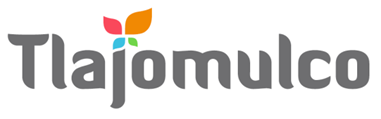 MUNICIPIO DE TLAJOMULCO DE ZÚÑIGA, JALISCODIRECCIÓN DE RECURSOS MATERIALESMUNICIPIO DE TLAJOMULCO DE ZÚÑIGA, JALISCODIRECCIÓN DE RECURSOS MATERIALESDATOS DE LICITACIÓNDATOS DE LICITACIÓNIMPORTE: $361.00 CON LETRA: TRESCIENTOS SESENTA Y UN PESOS, 00/100, M. N.IMPORTE: $361.00 CON LETRA: TRESCIENTOS SESENTA Y UN PESOS, 00/100, M. N.OM-46/2023 “ADQUISICIÓN RADIOS PORTÁTILES DE COMUNICACIÓN PARA LA COMISARIA DE LA POLICÍA PREVENTIVA MUNICIPAL DE TLAJOMULCO DE ZÚÑIGA, JALISCO”DATOS DEL LICITANTEDATOS DEL LICITANTELICITANTE R. F. C.NO. DE PROVEEDOR (PARA EL CASO DE CONTAR CON NÚMERO)NOMBRE DE REPRESENTANTETELÉFONO CELULAR DE CONTACTOCORREO ELECTRÓNICO Sello autorización área responsableLic. Raúl Cuevas Landeros Director de Recursos Materiales  Sello autorización área responsableLic. Raúl Cuevas Landeros Director de Recursos Materiales  